Le budget dû à l’alimentation en France.(Remédiation)Objectif : Rentrer correctement les données d’une série statistiques.Obtenir les indicateurs statistiques avec la calculatrice.Les résultats du sondage effectué auprès de 11 consommateurs de produits bios sont-ils comparables avec ceux de la population française ?……………………………………………………………………………………………………………………..……………………………………………………………………………………………………………………..……………………………………………………………………………………………………………………..……………………………………………………………………………………………………………………..……………………………………………………………………………………………………………………..……………………………………………………………………………………………………………………..à la question « que dépensez-vous par mois en courses alimentaires ? » on a obtenu :à la question « que dépensez-vous par mois en courses alimentaires ? » on a obtenu :Résultats obtenus en 2015 auprès d’un échantillon représentatif de la population française :Budget moyen : 330 €/moisBudget médian : 300 €/moisUn quart des français consacrent plus de 400 €/mois.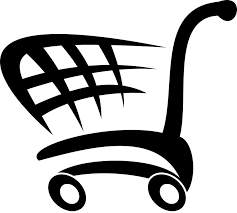 Résultats obtenus en 2015 auprès de 11 consommateurs de produits bios :250 €  ;  200 €  ;  300 €  ;  600 €  ;  240 €  ;  300 €  360 €  ;  290 €  ;  400 €  ;  350 €  ;  500 €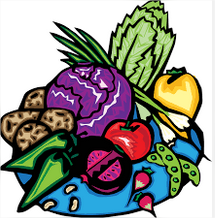 